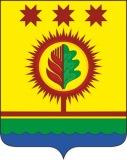            В соответствии с Федеральным законом от 06.10.2003 № 131-ФЗ «Об общих принципах организации местного самоуправления в Российской Федерации», Законом Чувашской Республики от 14.05.2021 № 31 «О преобразовании муниципальных образований Шумерлинского района Чувашской Республики и о внесении изменений в Закон Чувашской Республики "Об установлении границ муниципальных образований Чувашской Республики и наделении их статусом городского, сельского поселения, муниципального района и городского округа»Собрание депутатов Шумерлинского муниципального округаЧувашской Республики решило:Избрать заместителем председателя Собрания депутатов Шумерлинского муниципального округа Чувашской Республики – Губанова Андрея Алексеевича - депутата от Волжского одномандатного избирательного округа № 6 на срок до окончания полномочий Собрания депутатов Шумерлинского муниципального округа первого созыва.Избрать секретарем Собрания депутатов Шумерлинского муниципального округа Чувашской Республики – Пакулаеву Елену Владимировну - депутата от Егоркинского одномандатного избирательного округа № 9 на срок до окончания полномочий Собрания депутатов Шумерлинского муниципального округа первого созыва.Настоящее решение подлежит опубликованию в издании «Вестник Шумерлинского района» и размещению на официальном сайте Шумерлинского района в сети «Интернет».Настоящее решение вступает в силу со дня его подписания.ЧĂВАШ РЕСПУБЛИКИÇĚМĚРЛЕ РАЙОНĚЧУВАШСКАЯ РЕСПУБЛИКАШУМЕРЛИНСКИЙ РАЙОНÇĚМĚРЛЕ МУНИЦИПАЛИТЕТОКРУГĔН ДЕПУТАТСЕН ПУХĂВĚЙЫШĂНУ07.10.2021 1/3 №Çемěрле хулиСОБРАНИЕ ДЕПУТАТОВШУМЕРЛИНСКОГО МУНИЦИПАЛЬНОГО ОКРУГАРЕШЕНИЕ07.10.2021 № 1/3город ШумерляОб избрании заместителя председателя и секретаря Собрания депутатов Шумерлинского муниципального округа Чувашской РеспубликиПредседатель Собрания депутатов Шумерлинского муниципального округаЛеонтьев Б.Г.